Kodu Game PowerPoint PresentationInstructions: Create a PowerPoint presentation that gives an overview of the game that you created.Slide Requirements: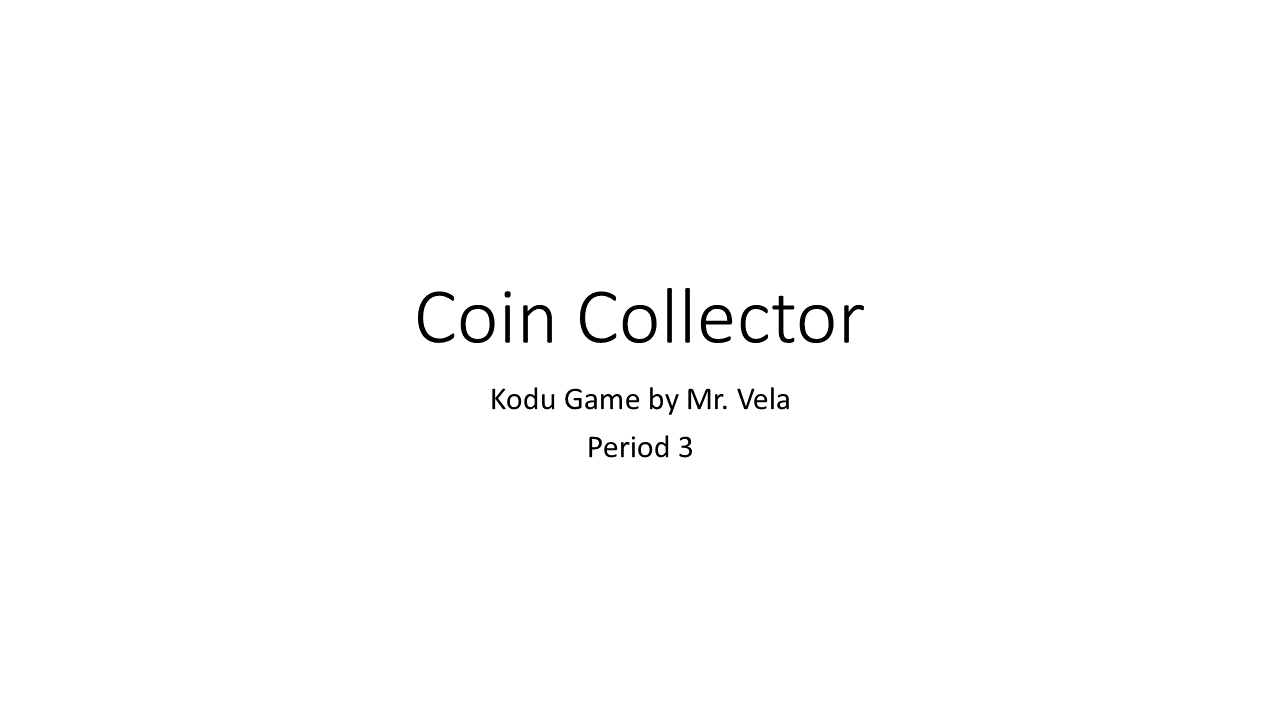 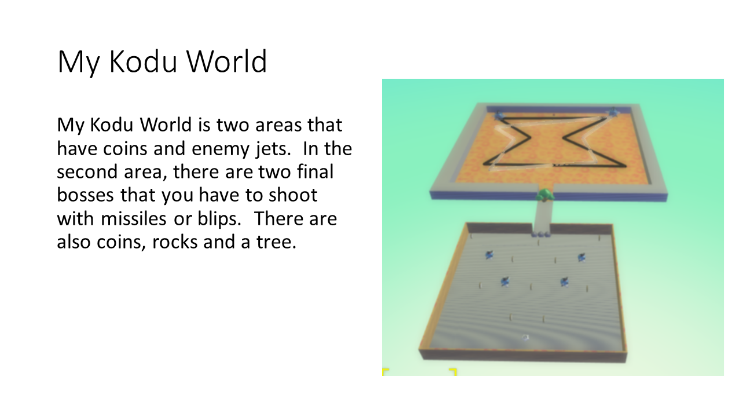 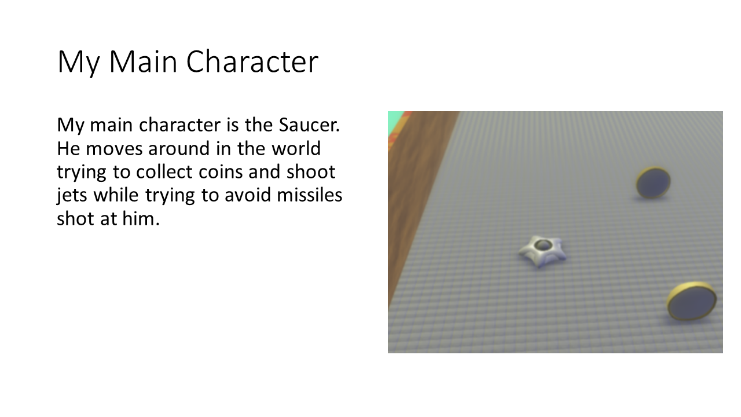 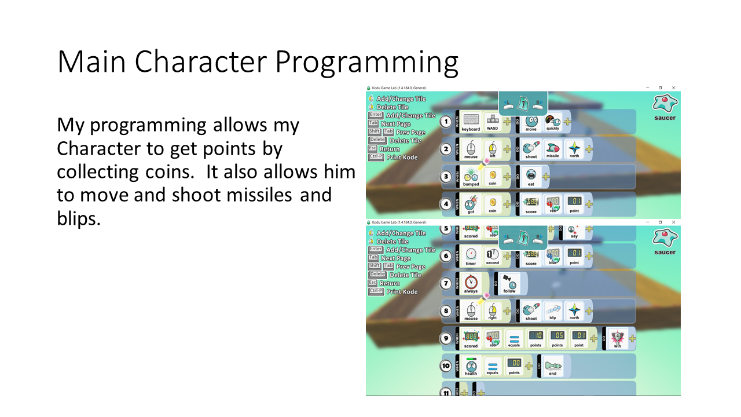 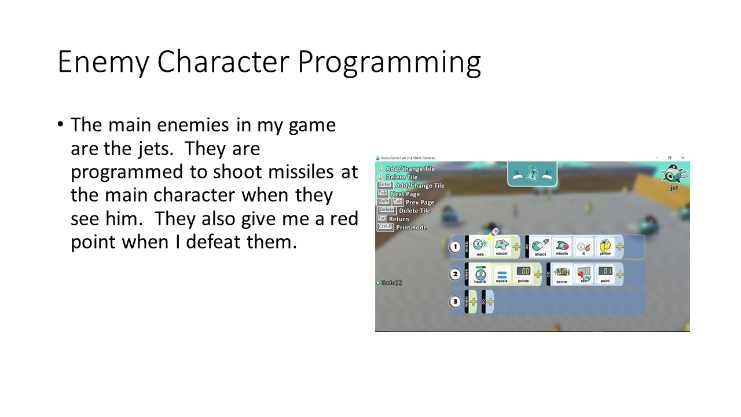 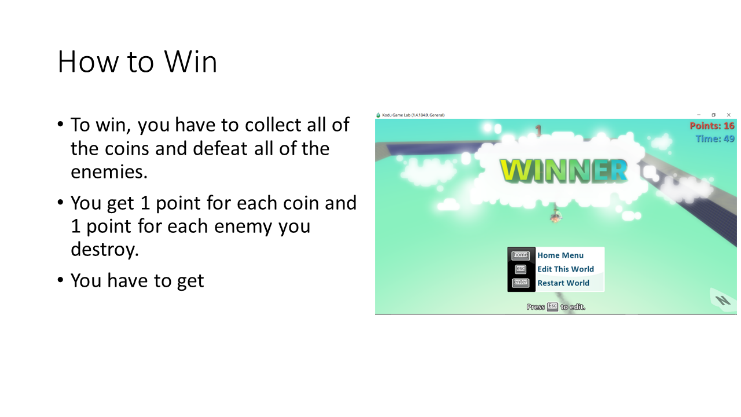 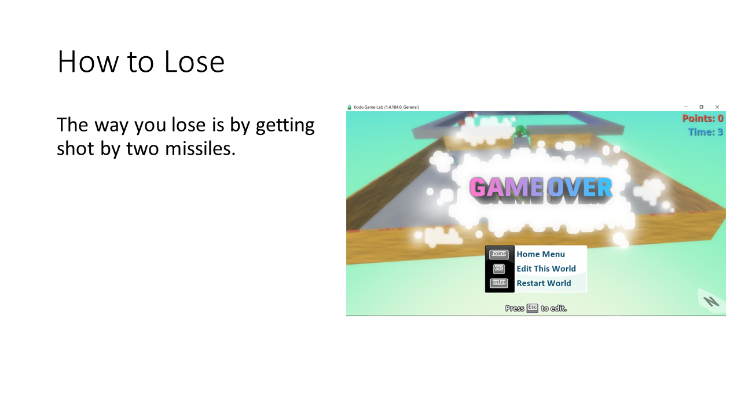 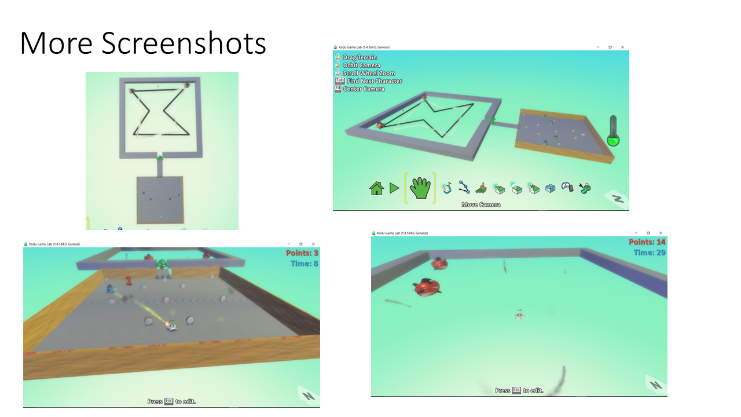 SlideContent1Title Slide:Name of your gameYour name and period2My Kodu WorldA description of your world (3 sentences)A zoomed out picture of your entire world3My Main CharacterA description of your main character and what he can do (3 sentences)A zoomed in picture of your character.4My Character ProgrammingA description of some of the lines of code for your Main Character.1-2 pictures of the programming of your Main Character.  Make sure you show ALL of the lines of code.5Enemy Character ProgrammingA description of one of the enemies in your world.1-2 pictures of the programming of the Enemy Character.  Make sure you show All of the lines of code.6How to WinA description of how you win the game (2-3 sentences)A picture of the “Winner” screen when you win your game.7How to LoseA description of how you lose (1-2 sentences)A picture of your “Game Over” screen.8More Screenshots4-5 pictures of your world and you playing your game.Pictures must be of different angles and close ups of your world and characters.